Спортивное развлечение, посвящённое «Дню матери»Цель: Приобщение семьи к физкультуре и спорту.Задачи:1. Пропагандировать здоровый образ жизни, способствовать созданию традиций, теплых взаимоотношений в семье;2. Воспитать у детей чувства: любовь и уважение к матери.3. Развивать интерес к спортивно-массовым мероприятиям.4.Воспитывать любовь к физическим упражнениям и спорту.5. Развитие ловкости, быстроты, выносливости.Предварительная работа: Изготовление с детьми подарков для мамы к празднику. Разучивание разминки, стихотворений.Инвентарь: 2 обруча красного и желтого цвета, ленты желтого и красного цвета по количеству детей,  мяча средние по количеству детей, 2 больших обруча, 2 ориентира, 2 бубна, фонограмма, магнитофон.Ход спортивного развлечения:Звучит музыка, участники развлечения входят в зал.Инструктор:Пригласили в гости к намМы сегодня наших мам.Мамы есть у нас со стажем.Опыт мамы очень важен.Ласку, мудрость и заботуМогут мамы показать.И сегодня этот опытСвоим детям передать.Дорогие мамы, этот вечер посвящен Вам! С праздником Вас!Дети читают стихотворения для мам.Мама — это небо!Мама — это свет!Мама — это счастье!Мамы лучше нет!Мама — это сказка!Мама — это смех!Мама — это ласка!Мамы любят всех!Мама улыбнется,Мама погрустит,Мама пожалеет,Мама всё простит.Мам сегодня поздравляем,Мамам счастья мы желаем.Вместе:Мы заявляем на целый светЧто дороже мамы человека НЕТ!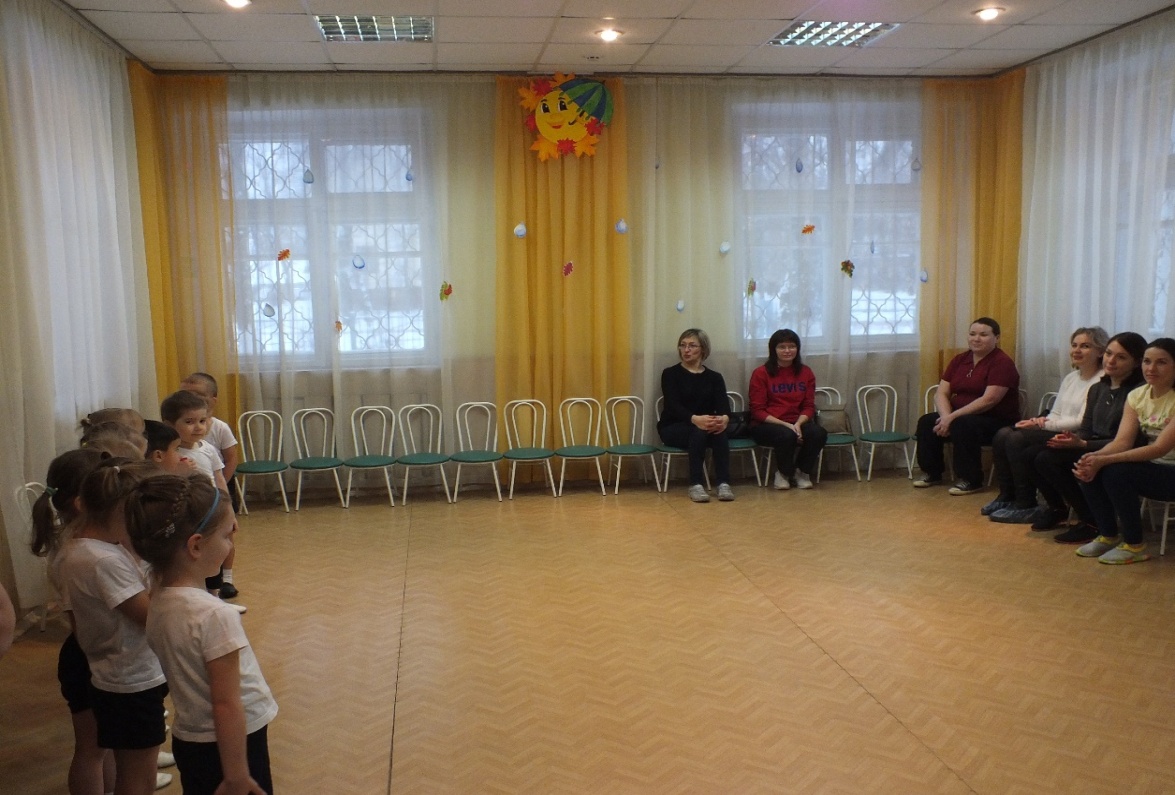 Инструктор: Мамы разные нужны, а спортивные - важны! Как вы ужедогадались, сегодня у нас необычный праздник – спортивный, в которомпримут участие ребята вместе со своими мамами.Инструктор: Наше мероприятие мы начинаем с разминки:Разминка с мамами (под музыку):«Вперед четыре шага»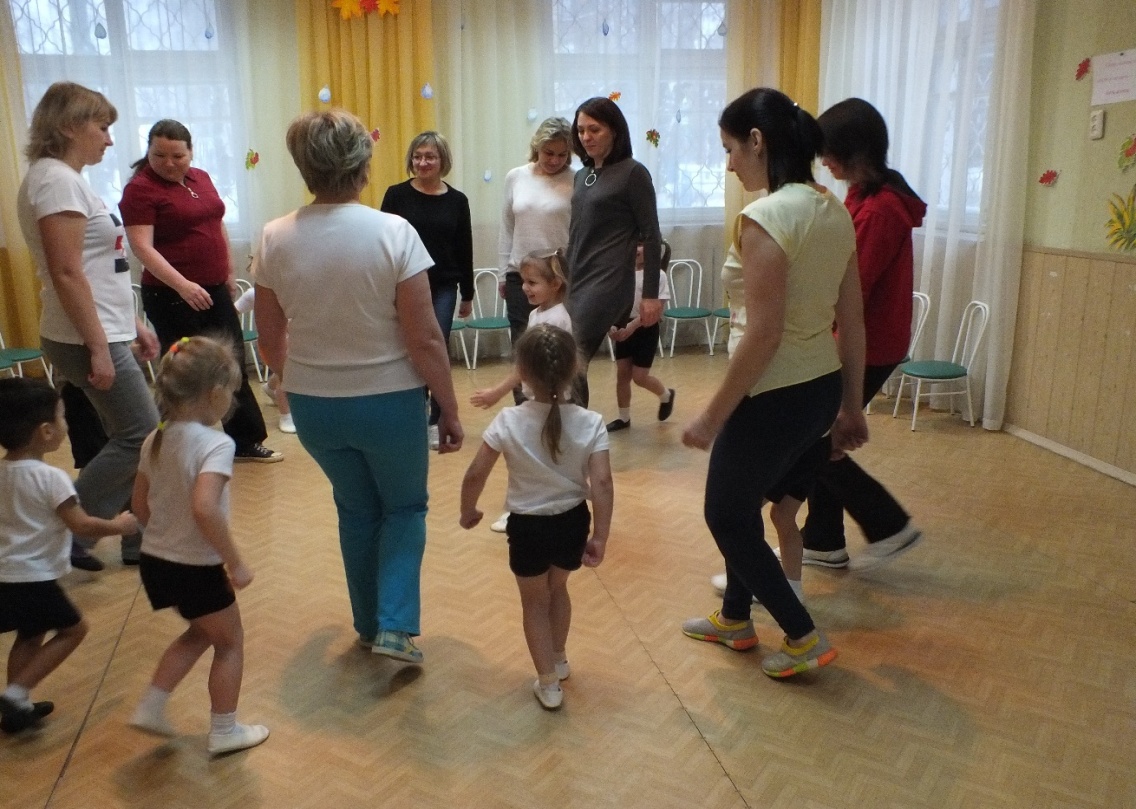 Инструктор:Долго, быстро вы бежали … Наши мамы не устали?Чтоб немножко отдохнуть, надо носиком вдохнуть.Ну-ка, дети, покажите, мам дышать вы научите. (Упражнения на дыхание.)«Надуваем шарик»                        вдох через нос, медленно выпячиватьТак вот шарик надуваем!           Живот, рука в области пупкаА рукою проверяем.                      Втягивают живот, медленный выдохШарик лопнул – выдыхаем,      «ф-ф-ф»Наши мышцы расслабляем!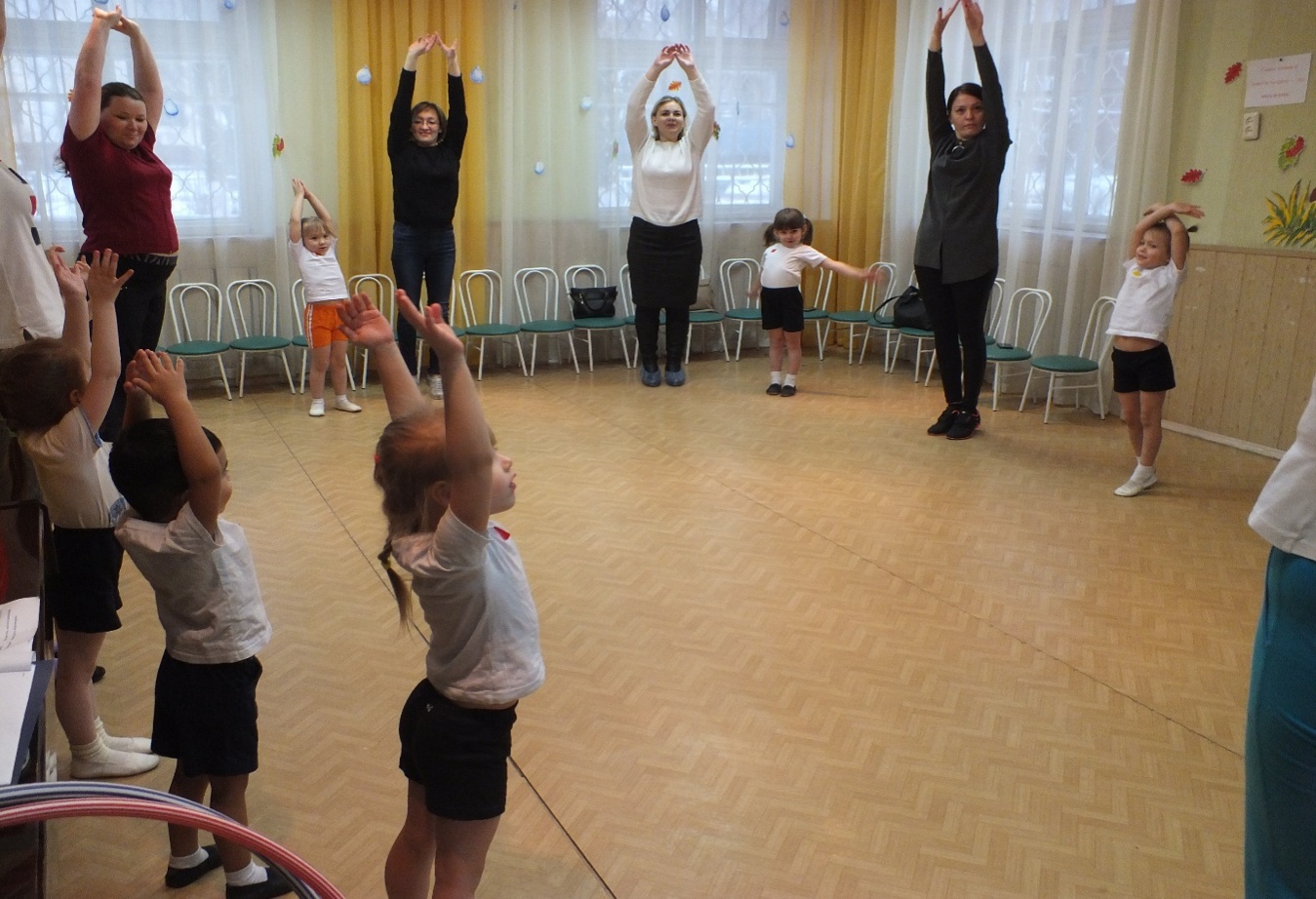 1 конкурс	Конкурс-игра "Узнай своего ребенка по голосу" (Мамы стоят спиной к детям, дети по очереди зовут маму, поворачивается та мама которая узнала голос ребенка).2 конкурс «Лошадки» (Мама в обруче «Лошадка», ребёнок - «Всадник» держит сзади обруч. Под весёлую музыку начинают двигаться по залу.)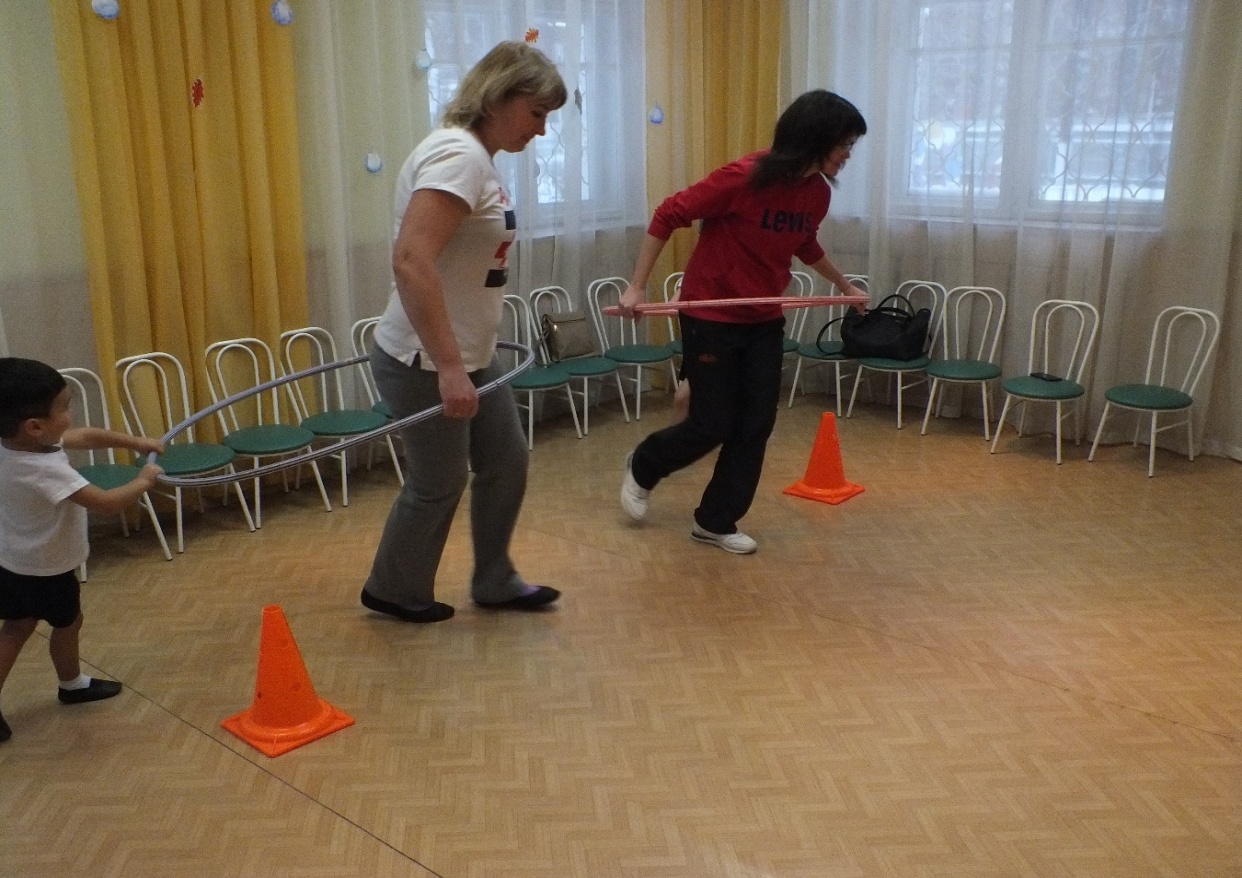 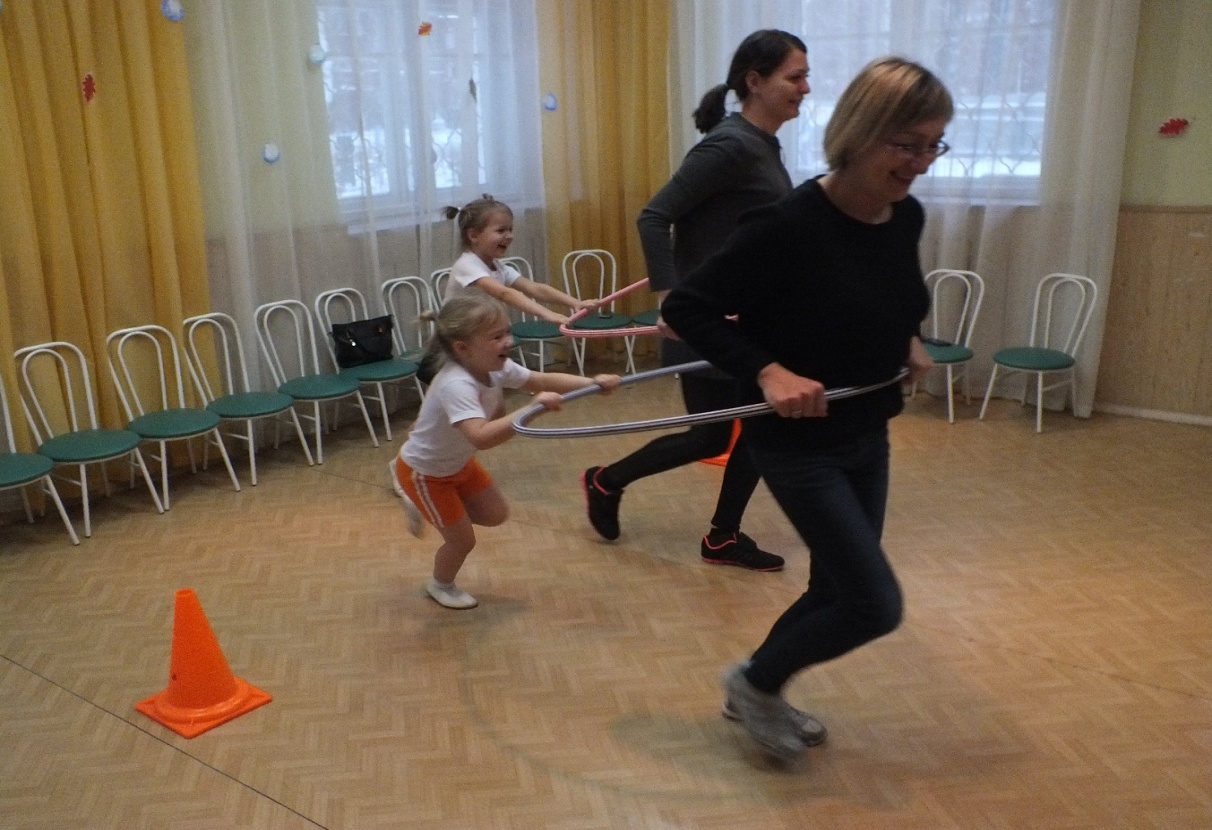 3 конкурс"Солнышко"Выкладывают парами лучики у обруча.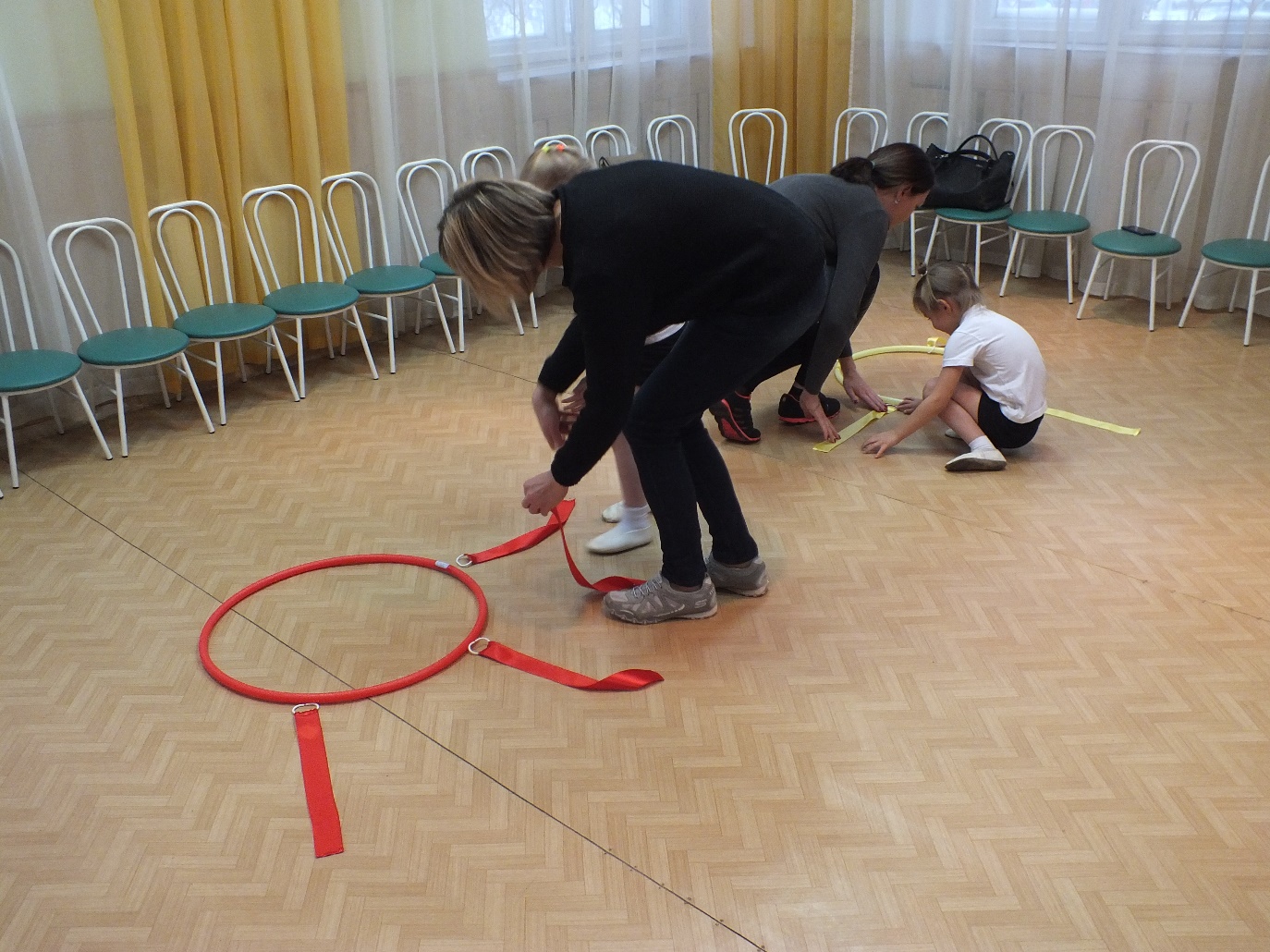 Игра «Ты  катись веселый бубен » Дети и мамы образуют два круга: мамы – большой круг, а дети внутри – маленький. Под музыку дети и мамы передают бубен пока звучит музыка, как только музыка закончилась, те у кого в руках бубен выходят в центр круга Поиграй нам в бубен,Мы в ладоши хлопать будем,Поиграй, поиграйБубен (имя), передавай!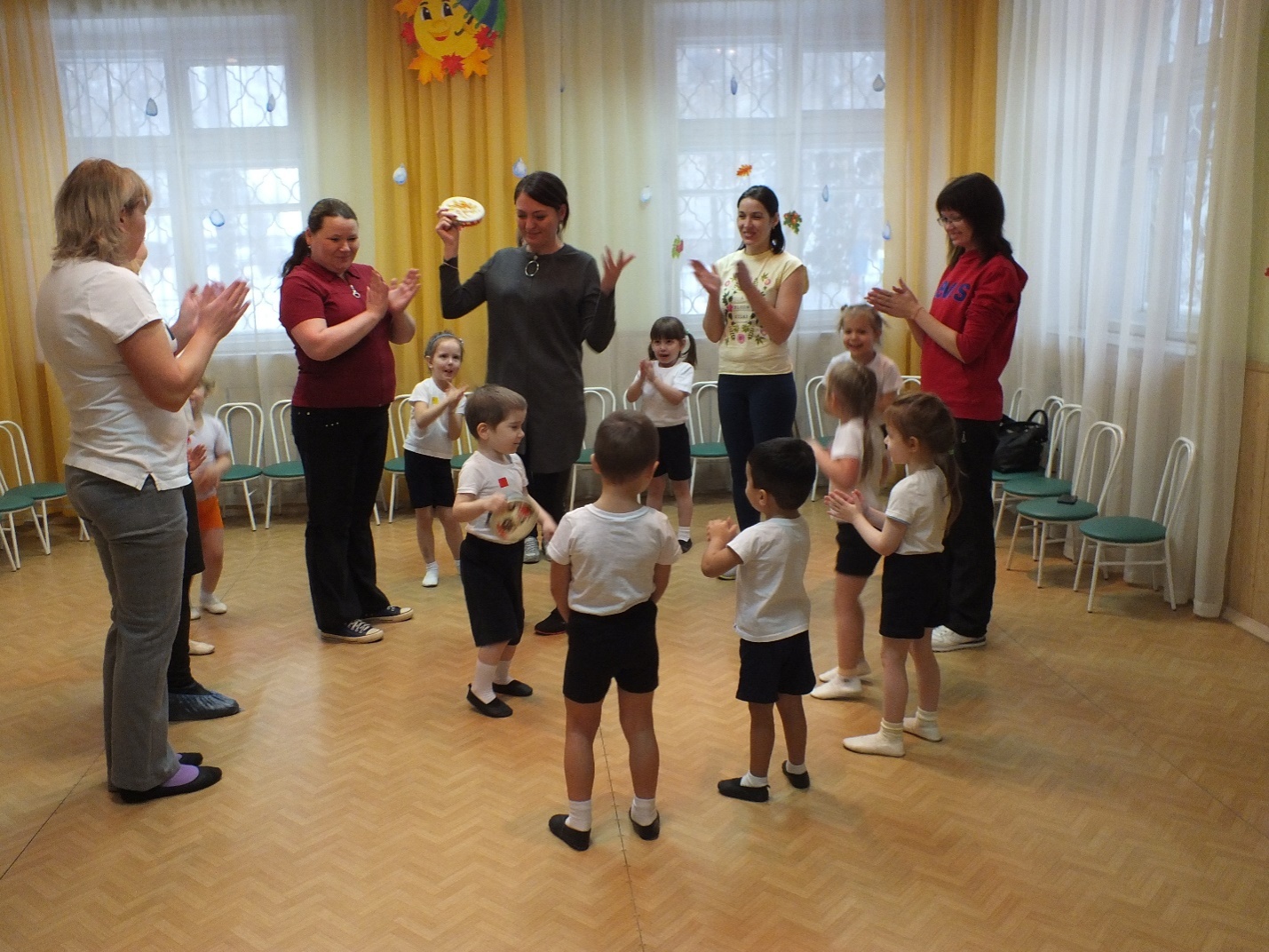 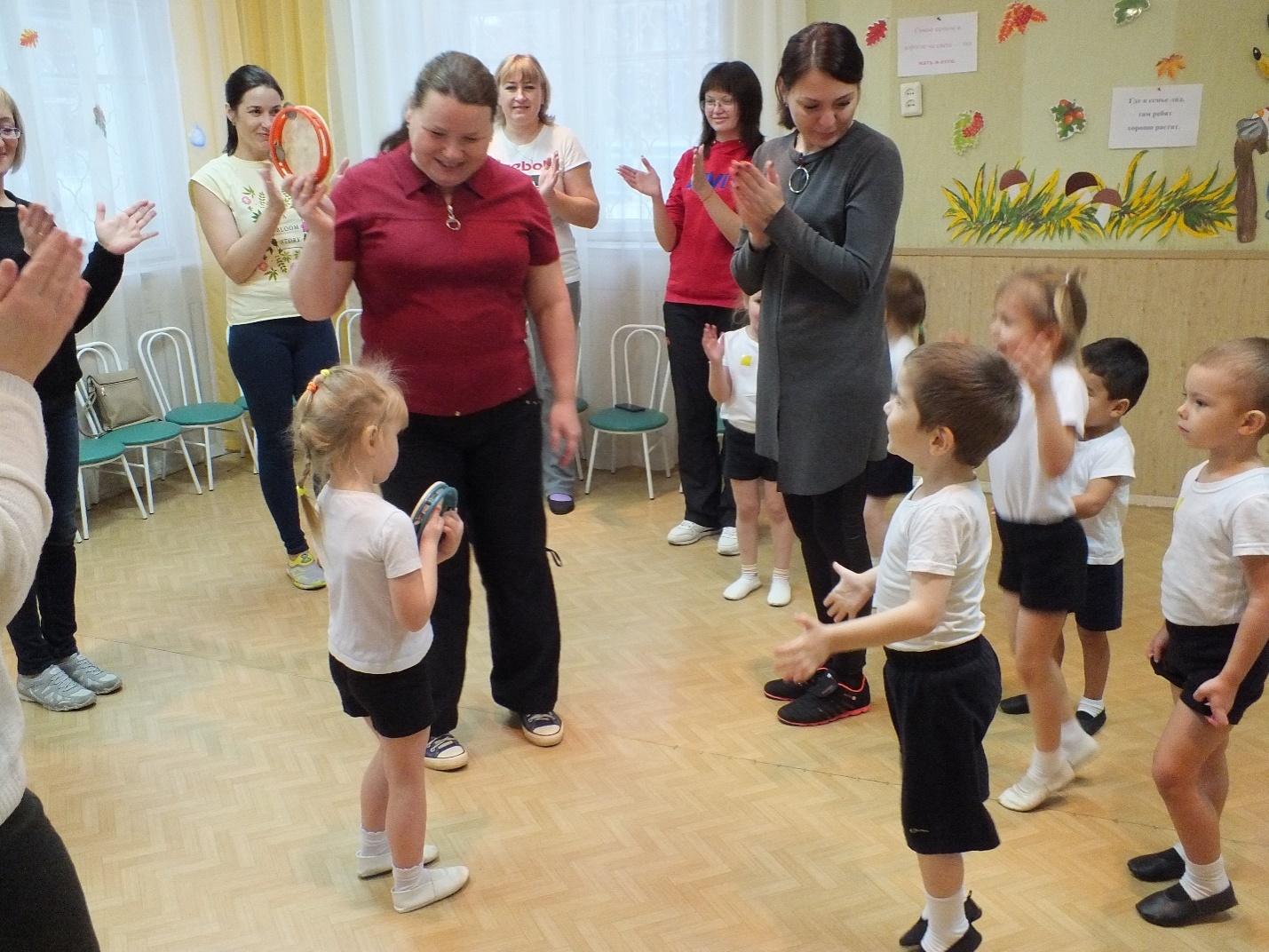 4 конкурс «Снежки» (Зал разделён пополам канатом. В одной стороне зала дети, в другой родители. Дается снежки-мячи и пока звучит музыка дети и родители бросаются снежками, по окончании музыки игра прекращается. Подсчитывается количество снежков. У кого снежков меньше тот и выиграл.)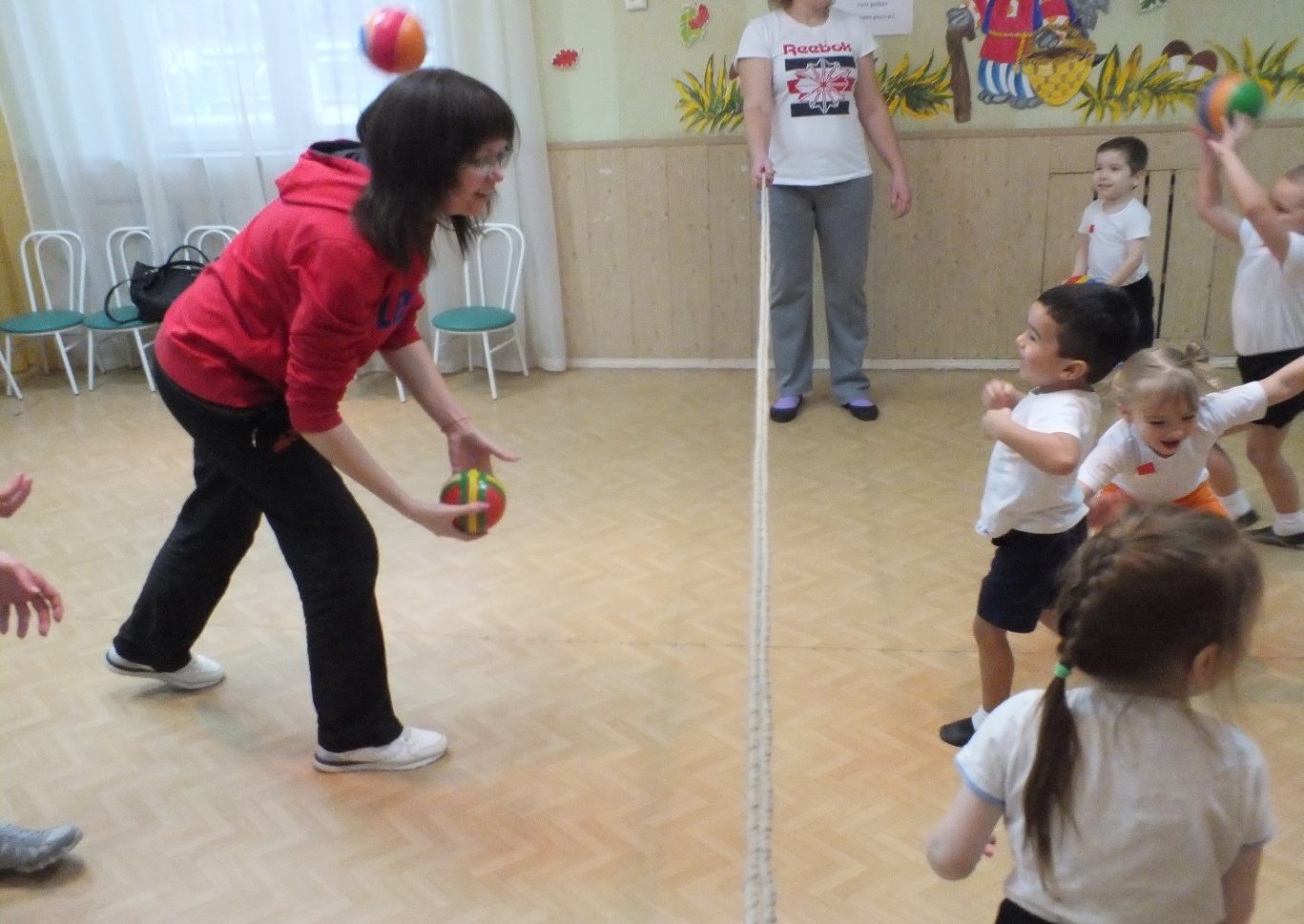 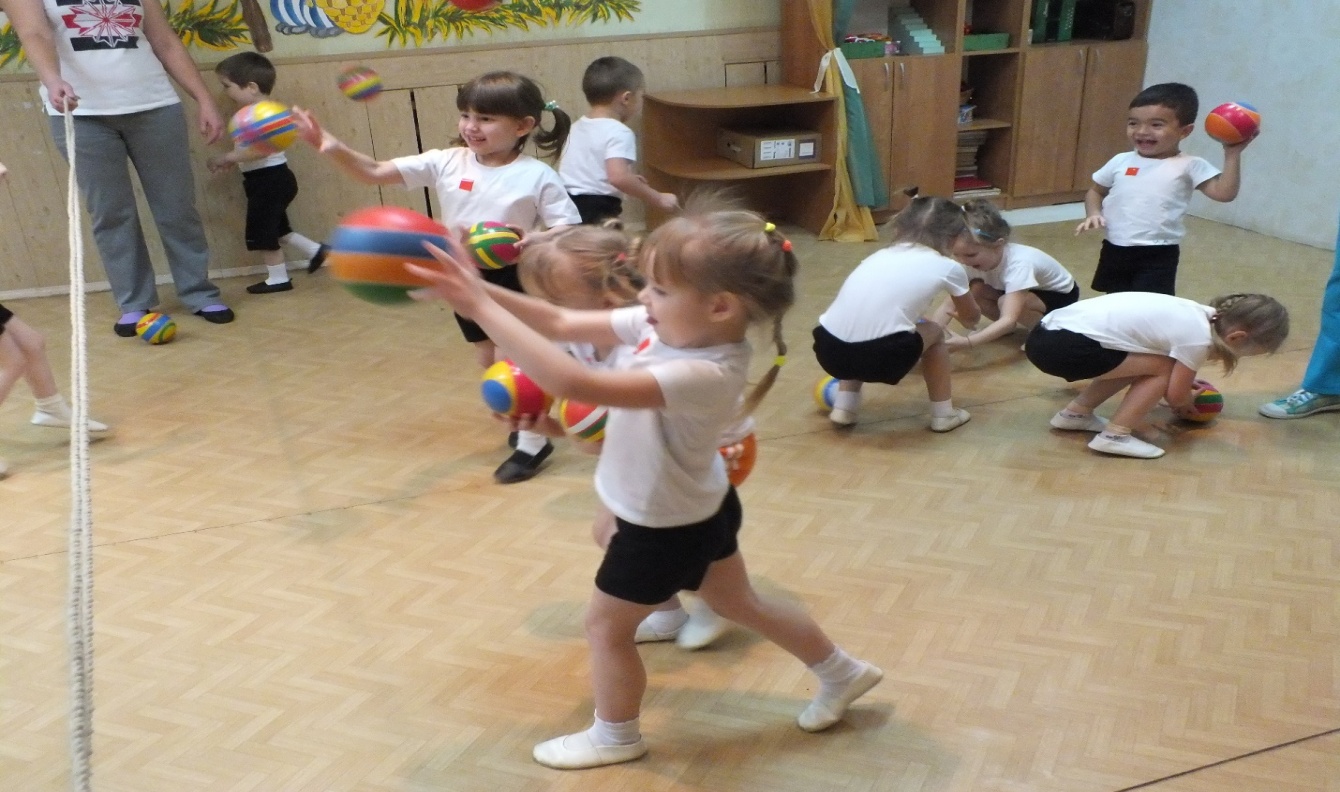 4 конкурс «Перенеси мяч»Дети и мамы в паре держат мяч, бегут до ориентира и возвращаются передают мяч следующей паре.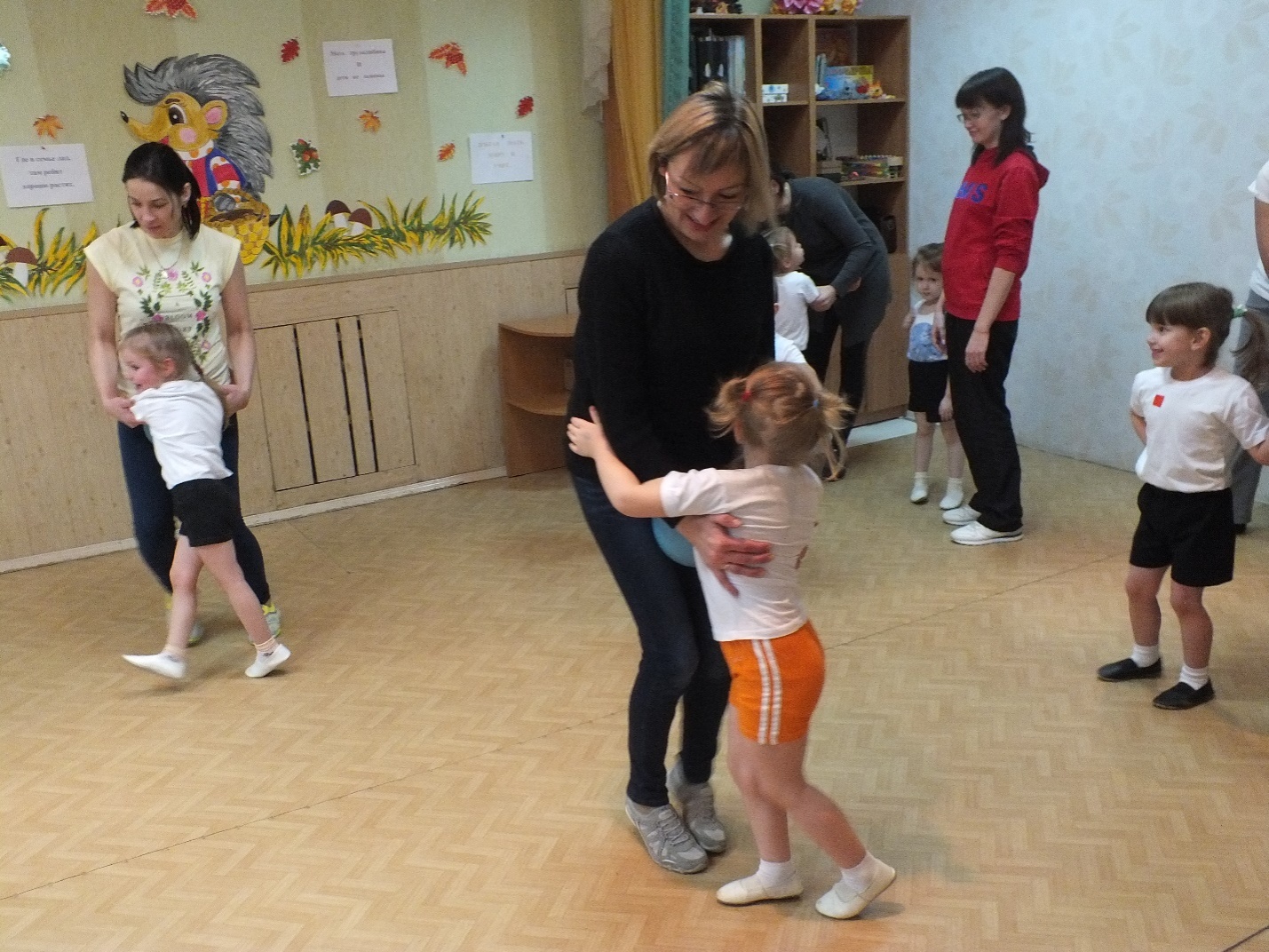 Игра «Рука к руке»Под музыку дети и мамы встают в круг, инструктор произносит:- рука к руке;- спина к спине;- нос к носу;- пятка к пятке;- плечо к плечу;- ухо к уху;-мизинец к мизинцу;- лоб ко лбу;-щека к щеке;Давай дружить  - обнимаютсяВсе участники соприкасаются со своим партнером.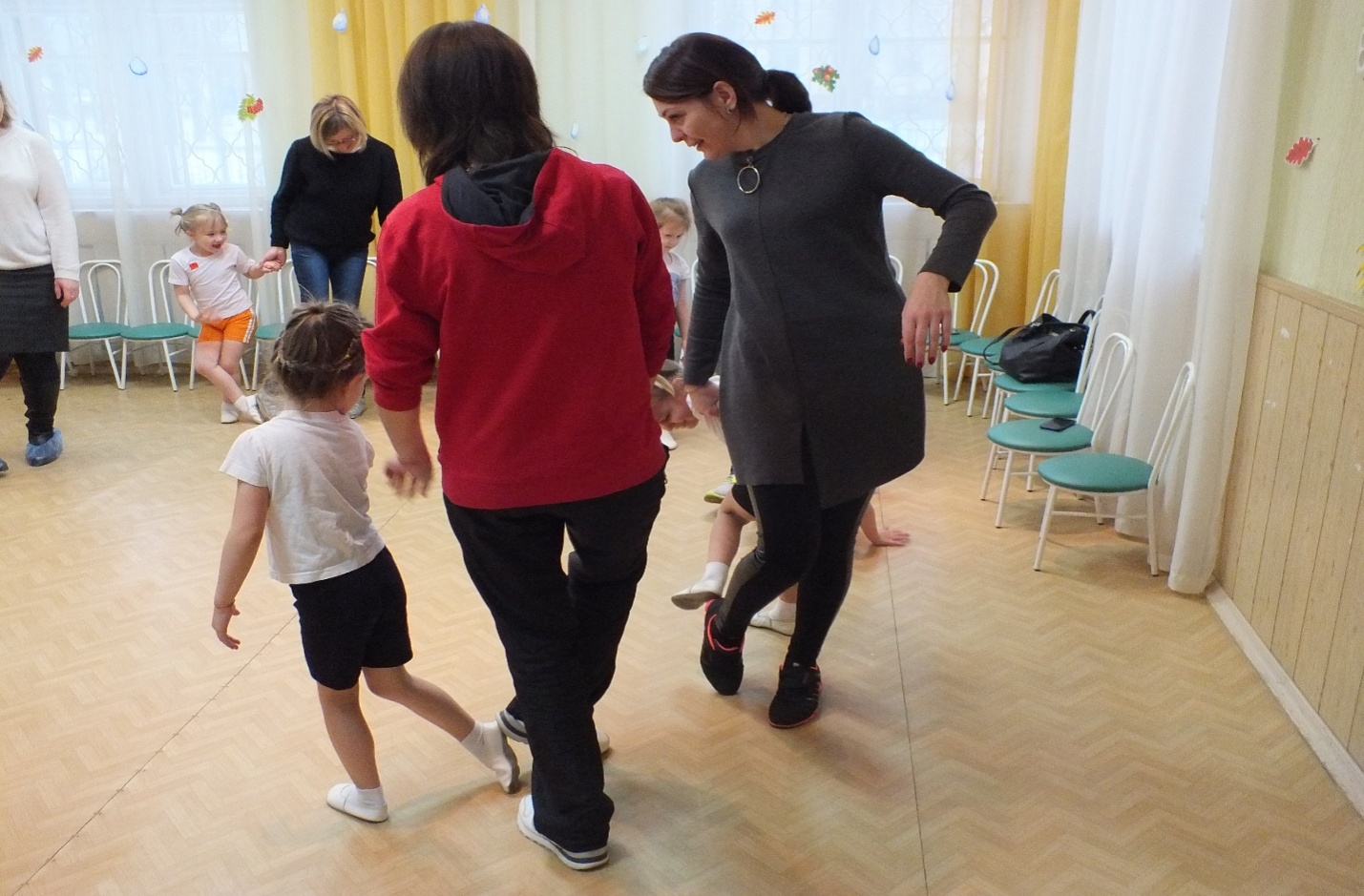 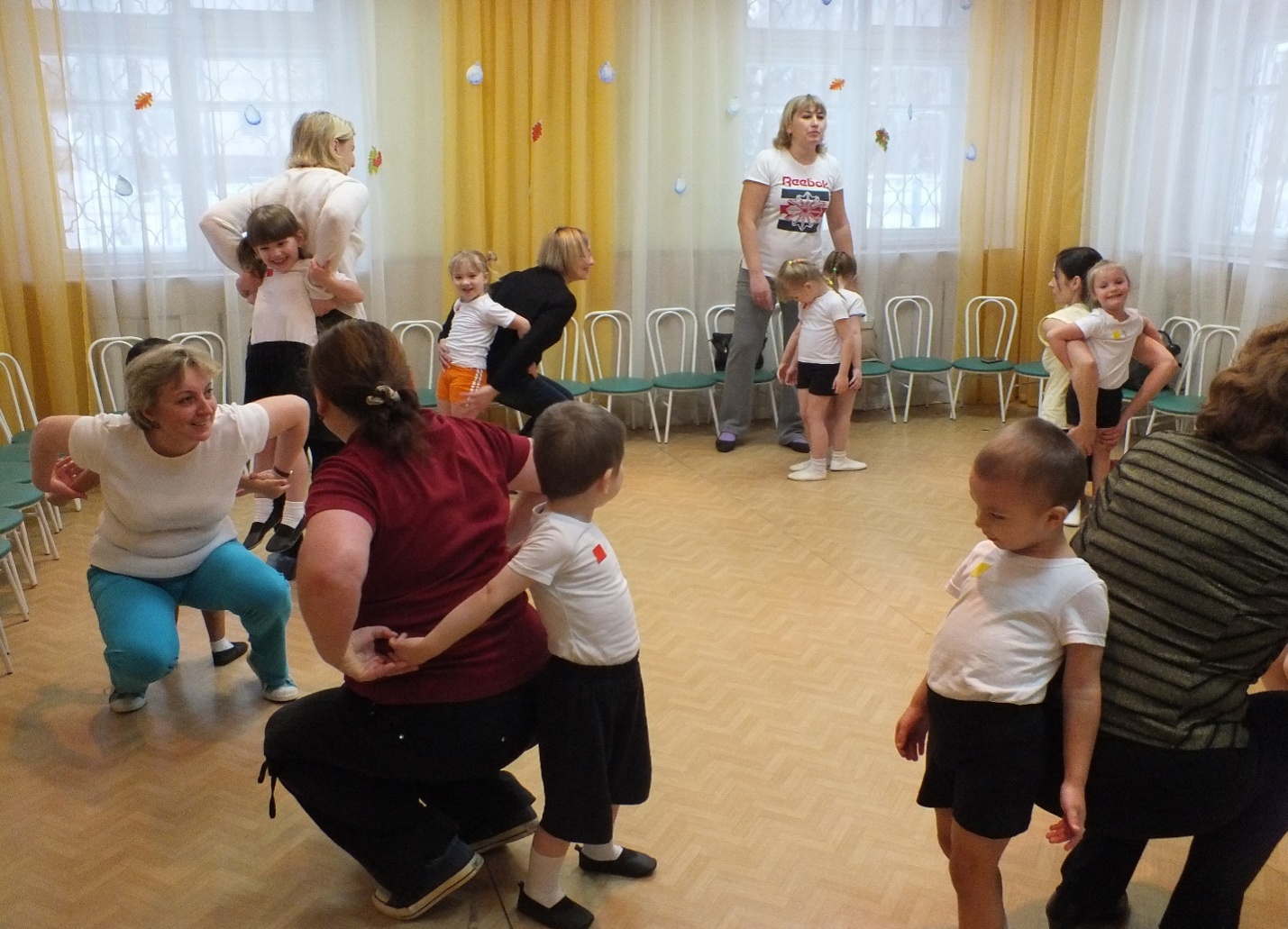 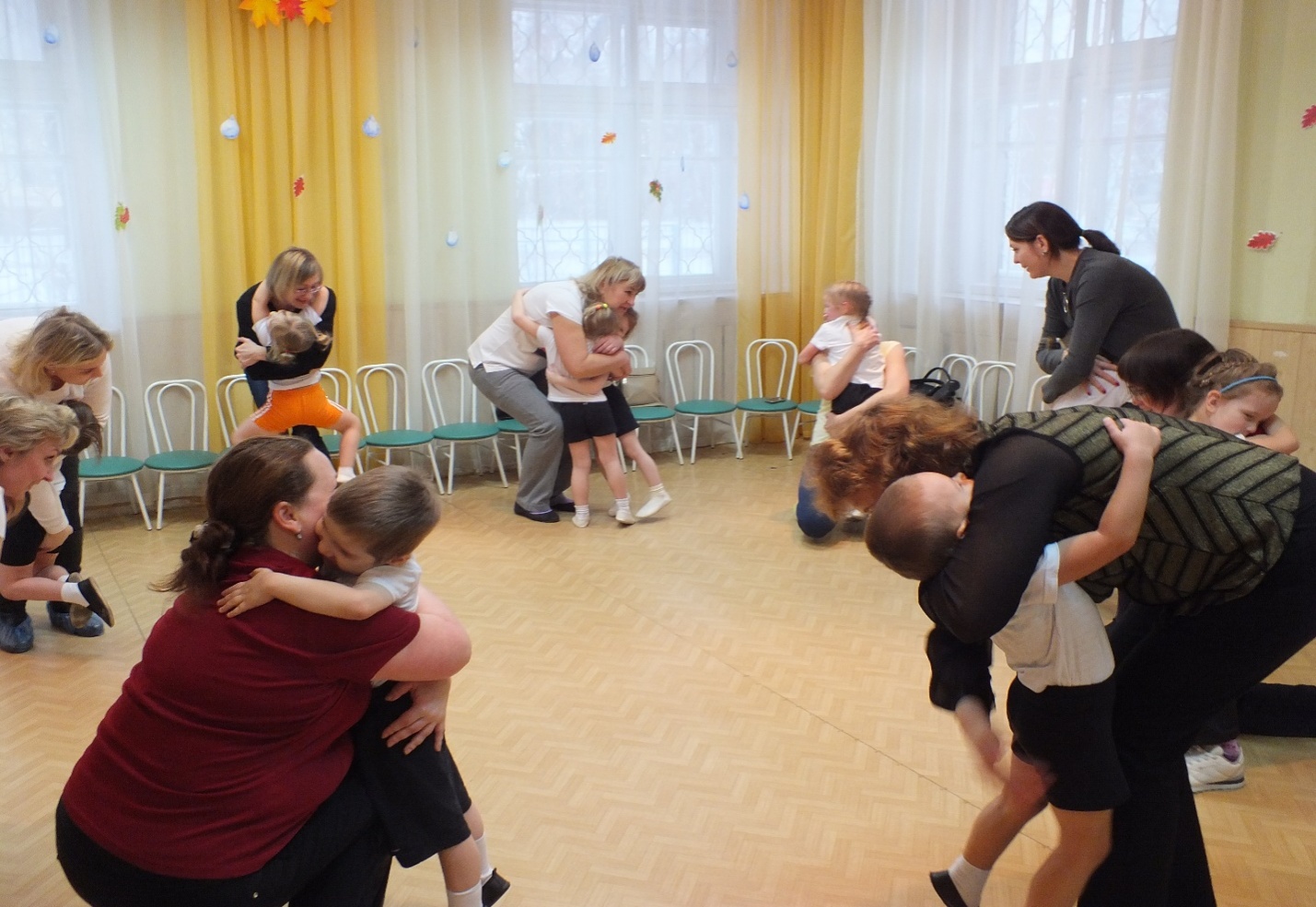 Инструктор: Конечно, ребята, лучше всех танцует мамочка, особенно когда рядом танцует любимый сынок или дочечка. И я приглашаю всех на веселый танец.Танец «Похлопай, потопай»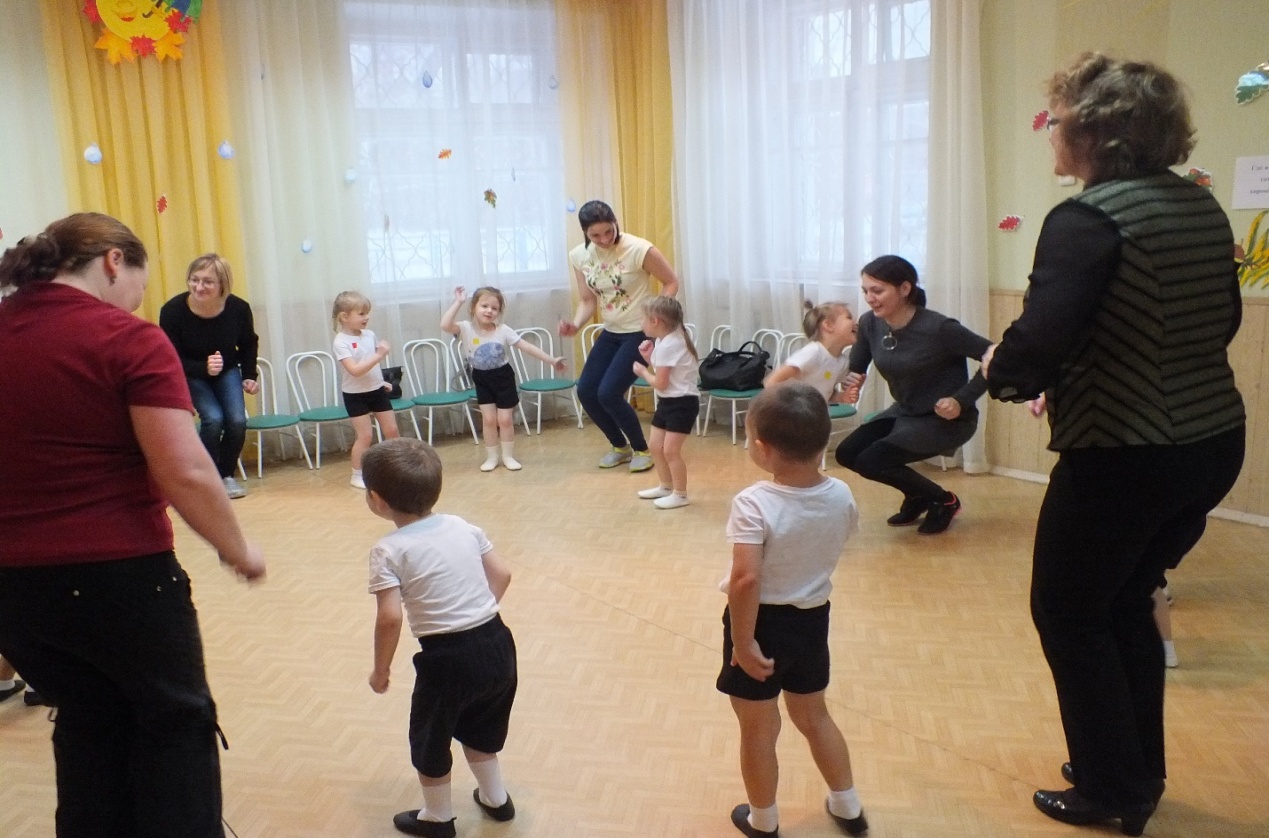 Инструктор: Как красиво танцевали. Молодцы, ребята! Спасибо вам дорогие мамы за то, что пришли к нам на праздник.Инструктор: Дорогие наши мамы! Мы еще раз поздравляем вас с праздником и желаем Вам крепкого здоровья, хорошего настроения и всех благ.Дети дарят мамам подарки, сделанные своими руками.Подготовила и провелаИнструктор по физ. Малышева Ю.В.